Year 3 Knowledge Organiser Castles  Focus: Structures  Focus: Structures  Key VocabularyKey VocabularyKey Skills  Key Skills  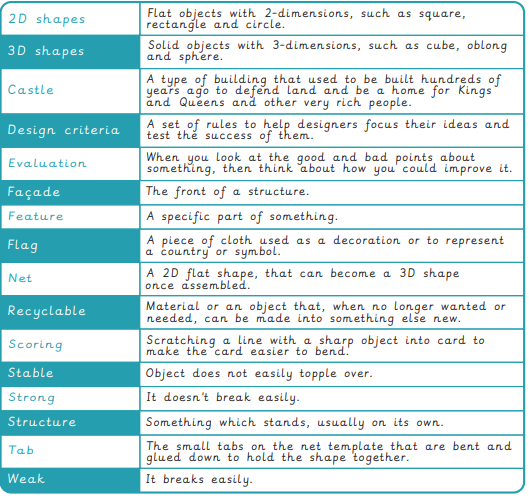 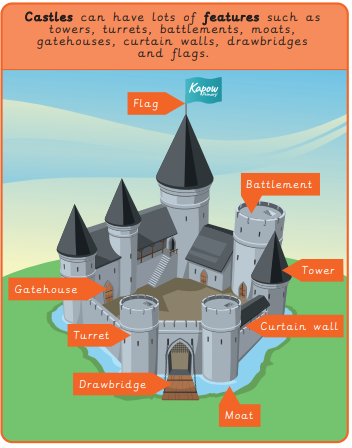 Key FactsKey Facts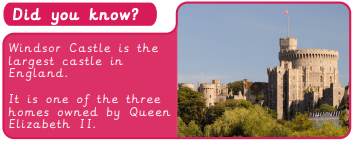 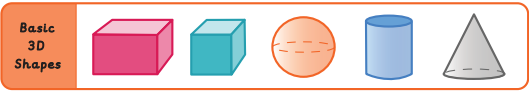 